Mesopotamia Study GuideName:______KEY___________ Study Guide Due Date: _OCTOBER 27TH Date of Test: _OCTOBER 28TH What should I do?  ***Read through notes on the following pages in my notebook:Mesopotamia VocabularyDo I recognize the words and definitions?Use Study Stack links or make your own flashcards to review.Mesopotamia Maps and DrawingsCan you recognize where in the world Mesopotamia is located? Can you label the major rivers, Fertile Crescent and other major bodies of water?  Water NotesKnow what THIS stands for. Be able to explain why people settled around rivers. Religion Understand that Sumerians were polytheistic. Explain what they prayed for and where they prayed. Government NotesExplain why government is important.Explain how city-states differ from empires. Explain how Hammurabi influenced our government today. Social Class NotesCan you label the social class pyramid? Explain how your social class determined the way that you lived.Contribution NotesWhat is the difference between a scientific and cultural contribution? 	List at least 3 scientific and cultural contributions from Mesopotamia. Economics	Understand that Mesopotamia’s economy was based on trade.Vocabulary to know: (vocabulary chart in notebook)_Mesopotamia_______- fertile land between the Tigris and Euphrates Rivers _contributions_______-something the Sumerians did or made and passed on (wheel, writing, religion)_scribe_______________-writers of professional records_polytheism________-belief in many gods _Hammurabi_______-Emperor with a code of laws - early government _irrigation__________-to bring water to dry land_Fertile Crescent___-nickname for Mesopotamia-   the rich land between the Tigris and Euphrates River_fertile______________-soil rich in nutrients and resources_Sumerians_________-the first inhabitants of Mesopotamia	_class system_______-system in which a society is divided into several social groups, usually by wealth_cuneiform_________-Sumerian’s first system of writing, used wedge-shape symbols on clay tablets_city-state__________-a central city and its surrounding land, all follow same rules_specialization_____- focusing on one area of work_domestication____- raising animals for foodKnow the location of: (Use your map) 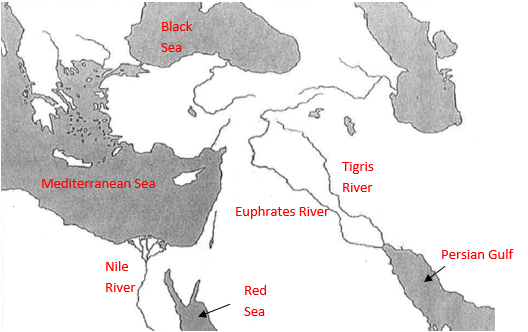 Mediterranean Sea		Nile River				Tigris River			Euphrates River 		Black SeaPersian GulfDead SeaRed Sea Fertile Crescent (Use highlighter)Mesopotamia is between the __Euphrates____________ and _____Tigris_____________ rivers which is why it is called the “land between the rivers. The most important reasons to live by a river are:Mesopotamians made both ___scientific___________ contributions and ___cultural_______________ contributions. List three scientific contributions that Mesopotamians invented: ___wheel______, ___bronze metal,_______ and ___plow____List three cultural contributions that Mesopotamians invented: _____government_______________, ___writing (cuneiform), literature “Epic of Gilgamesh”___and ______religion_____________.Give three specific examples of how a food surplus would help a civilization (Look back to your why live by a river worksheet).Example: __Trade_________________________How it helped:  Trade increased when there was a surplus because Sumerians had many extra goods to export. They were now importing resources that they needed. This helped the civilization because they were growing and expanding rapidly. There were also in contact with other city-states which helped to spread culture and new technologies.Example: __Government___________________How it helped: Once there was a surplus in these city-states they needed a way to keep order when dealing with extra crops. They also needed a leader to settle disputes and create laws. A government helped with all of these things and helped the civilization to further advance. Example: __Healthier______________________How it helped: When there was a surplus of crops that meant that everyone was able to eat a better meal and it was guaranteed that they would eat. People became much healthier because of this and city-states were able to grow larger because people were living a little longer. Domesticated animals were now also given a better supply of food to eat.Example: _Store food for poor growing seasons_How it helped: A surplus meant that the Sumerians had extra food in their city-state. Some of this food was used to trade, but the rest could have been used to store for months where crops didn’t grow as well. This would help the civilization because they would have extra food set aside which meant they were able to always have a meal. Example: _Government____________________How it helped: A surplus will create a population increase which means that a government is now very important. Government was needed to settle disputes about food, create laws on how to pass out and store food. Government helped to keep order in each city-state.A class system meant that everyone was divided into different social groups. There was an upper class, middle class, and lower class. Label the pyramid with the people who belong to each class (Look at your guided reading for help). 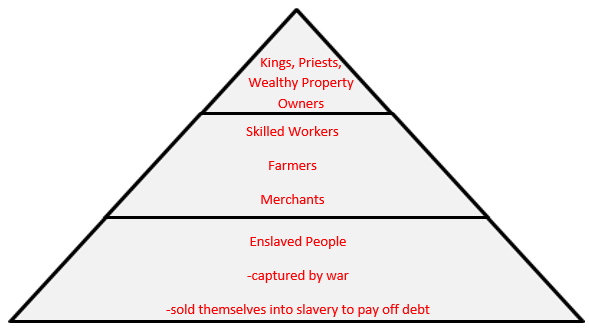 -I can explain why civilizations developed near rivers. (THIS)-I can describe how the environment helps shape human civilizations.-I can explain the cultural practices of Mesopotamia and how they have influenced our society today.  Cultural practices include:          Class structure			         Religious Beliefs          Government/laws                             Writing          Economic systems                          Scientific contributions/technology          Cultural contributions/technology      ReasonHow it helpedIrrigationBringing the water from the river to crops – Sumerians dug canals and build tools like a ShadoofFertile SoilAnnual flooding of river left nutrients in the soil making it better to grow cropsTransportation/TradeUsing the river for traveling and trading with other civilizationsHuman NeedsThe river provided water for humans to use, i.e. drinking water, fresh water for bathing and fish to eatGovernmentCuneiformWhat was it used for?Keep orderCreate lawsSettle disputesRan army (protection)building projectsrecord historyrecord business (trade deals)write laws for everyone to seeused to teachWhy is it important today?Keep order: the safer the city state the more people would want to come and tradeHelps remember/ communicate information easier